ТЕНДЕРНАЯ ДОКУМЕНТАЦИЯСОДЕРЖАНИЕ:Инструкция для участников тендераПриложение №1 ГОТОВАЯ ФОРМА № 1 (КОНВЕРТ №2)ПРИЛОЖЕНИЕ №2 ГОТОВАЯ ФОРМА № 2 (КОНВЕРТ №3)ПРИЛОЖЕНИЕ №3 ТЕХНИЧЕСКОЕ ЗАДАНИЕ _____________________________________________________________________________________Инструкция для участников тендера_____________________________________________________________________________________Предмет тендера (закупки).ЗАО «Банк Компаньон» (далее Покупатель) приглашает Вас представить предложения на проводимый тендер по выбору поставщика печатной и сувенирной продукции.2. 	Квалификация участников тендера.Все Участники тендера включают в состав тендерной заявки следующую информацию и документы:Подтверждение об отсутствии задолженностей (налоговой и соц. фонд.)Подтверждение об отсутствии судебных разбирательств за последние два года.Документы, подтверждающие квалификацию согласно запросу в приложении №1 к данной инструкции.Гарантировать предоставление нижеперечисленных документов компании, выигравшей тендер:Заверенные в установленном законом порядке копии с оригинала документов, определяющих юридический статус, место регистрации и основной вид деятельности (учредительные документы, свидетельство регистрации, копия устава, копия решения полномочного органа о назначении руководителя, копия паспорта руководителя, доверенность на лицо, имеющее право деятельности);Информация о наличии/отсутствии просроченной задолженности по налогам, выплатам в Социальный фонд.3. 	Затраты на участие в тендере.3.1. 	Участник непосредственно несет все затраты, связанные с подготовкой и подачей своего тендерного предложения. Покупатель ни в каких случаях не несет каких-либо обязательств или какой-либо ответственности за такие затраты.Содержание тендерных документов Участника тендера.В связи со сложившейся ситуацией в стране, тендерные документы передаются только на электронный адрес: tender@kompanion.kg  в архивированном документе (.rar) с установленным паролем в трех электронных конвертах.Внимание! Согласно правилам информационной безопасности ЗАО «Банк Компаньон» максимальный размер электронных писем не должен превышать 20МБ. В связи с этим просим Вас разделять отправляемые файлы в случае превышения данного лимита. Пароль (ключ) от электронного предложения на адрес: ovk@kompanion.kg с указанием наименования мероприятия.Участник тендера должен подготовить оригинал и копии прилагаемых готовых форм тендерного предложения. Ответственность за одинаковое содержание оригинала и копий готовых форм тендерного предложения несет участник тендера.Оригиналы готовых форм тендерного предложения — это документы в сканированном виде, которые подписаны лицом (лицами), имеющим(и) полномочия выступать от имени субъекта на подписание договоров, и заверены печатью. Копии готовых форм тендерного предложения заполняются аналогично оригиналу и не должны содержать подписей, печатей, наименований, адресов, телефонов и иной информации, указывающей на принадлежность к Вашей фирме. Данные документы присылаются в формате word или excel.В тендерном предложении не должно быть никаких исправлений, добавлений между строчками, подтирок или приписок. Содержимое 1-го конверта: Квалификационная информация (см. пункт 2.1.), рекомендации, отзывы, резюме и др. документы, перечисленные в Техническом задании, кроме заполненных готовых форм (Готовая форма №1 и Готовая форма №2 – «Финансовое предложение»);Содержимое 2-го конверта:Готовая форма № 1 с печатью и подписью лица, имеющего полномочия подписывать договоры и тендерные документы - в 1 (одном) экземпляре.Готовая форма №1 без идентификации фирмы-участницы (без названия, печати и подписи фирмы-участницы) – в 1 (одном) экземпляре.Содержимое 3-го конверта:Готовая форма № 2 (Финансовое предложение) с печатью и подписью лица, имеющего полномочия подписывать договоры и тендерные документы - в 1 (одном) экземпляре.Готовая форма №2 (Финансовое предложение) без идентификации фирмы-участницы (без названия, печати и подписи фирмы-участницы) – в 1 (одном) экземпляре.Участник также представляет любые другие документы, которые Участник должен будет заполнить или подготовить в соответствии с требованием Покупателя. Данные документы могут быть запрошены как во время тендера, так и после его проведения в рамках работы с победителем. 	Неполное представление запрашиваемой информации или же подача тендерного предложения, не отвечающего всем требованиям, изложенным в технической спецификации тендера и настоящей Инструкции, может привести к отказу от предложения Покупателем.Внимание! Все три конверта должны быть помеченными номерами 1, 2, 3. Право покупателя принять любую тендерную заявку и отклонить все тендерные заявки.Покупатель оставляет за собой право принять или отклонить любую тендерную заявку, а также отклонить все тендерные заявки и аннулировать процесс тендера в любой момент до определения победителя, не неся при этом никаких обязательств перед участниками и не будучи обязанным информировать участника или участников о причинах таких действий.Покупатель оставляет за собой право отклонить тендерную заявку участника, имеющего какие-либо невыполненные обязательства перед Покупателем, имевшего судебные разбирательства с Покупателем и иным требованиям, не удовлетворяющим Покупателя.ПРИЛОЖЕНИЕ №2 ГОТОВАЯ ФОРМА № 2 (КОНВЕРТ №3)Внимание: Указывается стоимость с включением всех налогов.ПРИЛОЖЕНИЕ №1 ГОТОВАЯ ФОРМА № 1 (КОНВЕРТ №2)ПРИЛОЖЕНИЕ №1 ГОТОВАЯ ФОРМА № 1 (КОНВЕРТ №2)Квалификационные данные участникаКвалификационные данные участникаКвалификационные данные участника№Квалификационное требованиеДанные участника1Место регистрации компании2Основной Вид деятельности3Общий срок осуществления деятельности на рынке 4Условия оплатыДопускается предоплата не более 50% от стоимости заказа.5Отсутствие незавершенных долговых обязательств, включая обязательства перед ГНС, СФКР и текущих судебных тяжб.6Наличие собственного профессионального оборудования (печатные станки и т.д)7Техническая подготовка файлов к печати8Цветокорректура и цветопроба исходных файлов9Обязательное предоставление образцов материалов и работ10Распределение и упаковка согласно списку и доставка на слад компании и разгрузка продукции в г. Бишкек11Опыт работы не менее 5 лет№Наименование товаракол-востоимость, сомстоимость, сомПримечание№Наименование товаракол-воза ед.всегоПримечание1Ручка для сотрудников с лого3 5002Блокноты с лого8 3003Кружки  с лого4 5004Брендированная лента с бейджем3 5005Папки1 5006Кубарики3 4007Брендированный ежедневник с лого МП8008Шопперы с лого МП4 5009Жилетки2 50010Футболки Polo160011Кепки 160012Ручка для клиентов2 50013Рюкзак с лого20014Зонтик с лого20015Термос с лого20016Национальные брендированные сувениры (керамика юрты и тп)20017Пакеты большие плотные200 18Эко-наборы в фирменной упаковке (мед, сухофрукты)20019Флажки на столы участников однорожковые (Банк Компаньон, лого МП)1,50020Ручки с пружиной на кассы с лого банка или лого МП5,00021Буклетницы акриловые ДВОЙНЫЕ3,00022Шары20,000ПРИЛОЖЕНИЕ №3 К ТЕНДЕРНОЙ ДОКУМЕНТАЦИИ
 ТЕХНИЧЕСКОЕ ЗАДАНИЕ ПРИЛОЖЕНИЕ №3 К ТЕНДЕРНОЙ ДОКУМЕНТАЦИИ
 ТЕХНИЧЕСКОЕ ЗАДАНИЕ ПРИЛОЖЕНИЕ №3 К ТЕНДЕРНОЙ ДОКУМЕНТАЦИИ
 ТЕХНИЧЕСКОЕ ЗАДАНИЕ ПРИЛОЖЕНИЕ №3 К ТЕНДЕРНОЙ ДОКУМЕНТАЦИИ
 ТЕХНИЧЕСКОЕ ЗАДАНИЕ ПРИЛОЖЕНИЕ №3 К ТЕНДЕРНОЙ ДОКУМЕНТАЦИИ
 ТЕХНИЧЕСКОЕ ЗАДАНИЕ ПРИЛОЖЕНИЕ №3 К ТЕНДЕРНОЙ ДОКУМЕНТАЦИИ
 ТЕХНИЧЕСКОЕ ЗАДАНИЕ МатериалКоличествоПример1Ручка Ручка шариковая с лого, Материал АBS, УФ печать в два цвета3 500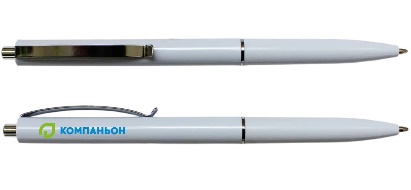 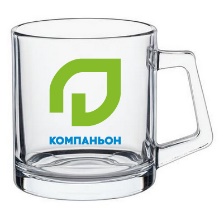 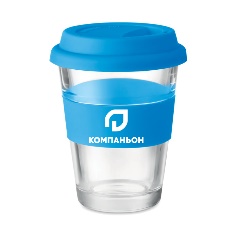 2Кружка1.Кружка стеклянная 380 мл, нанесение шелкография в 2 цвета 2. Чашка,  материал стекло и силикон, нанесение  тампопечать в 2 цвета4 5003Брендированная лента с бейджемЛанъярд
Материал: полиэстер, 
пластик, нержавеющая 
сталь
Размер: 2*100см
Нанесение: в 2 цвета3 500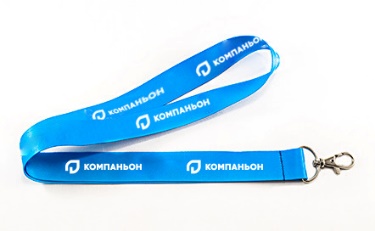 4Брендированный ежедневник с лого МПЕжедневник
Материал: экокожа (цвет и 
текстура на ваш выбор)
Формат: А5
Внутренний блок: 
96листов, в 2 цвет, все 
страницы одинаковые, 
бумага 80гр woodfree, 
цвета словной кости
Особые условия: резинка, 
держатель для ручки, 
внутренний карман
Нанесение: тиснение на 
обложке800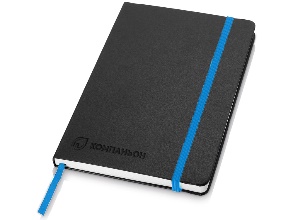 5Шоппер с лого МПЭко-сумка (шоппер) 
Ткань: 100% хлопок, 240-
260г/м² 
Размер: 37*39*8см
Нанесение: шелкография 
в 2 цвета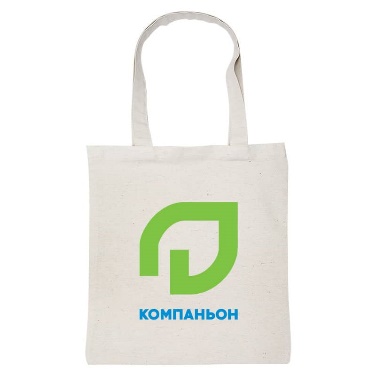 6Жилетки1. Непромокаемая болонь (нанесение вышевка 2 цвета) 2.промокаемая плащевка на тканевой основе (нанесение шелкография в 2 цвета)2 500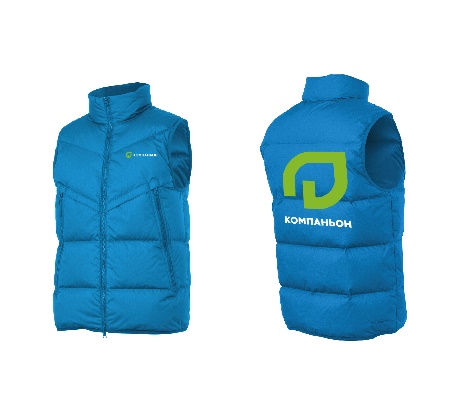 7ФутболкиФутболки поло белого цвета, нанесение в 2 цвета на спине (а4) и груди 8х3 см, нанесение шелкография и ддф печать1600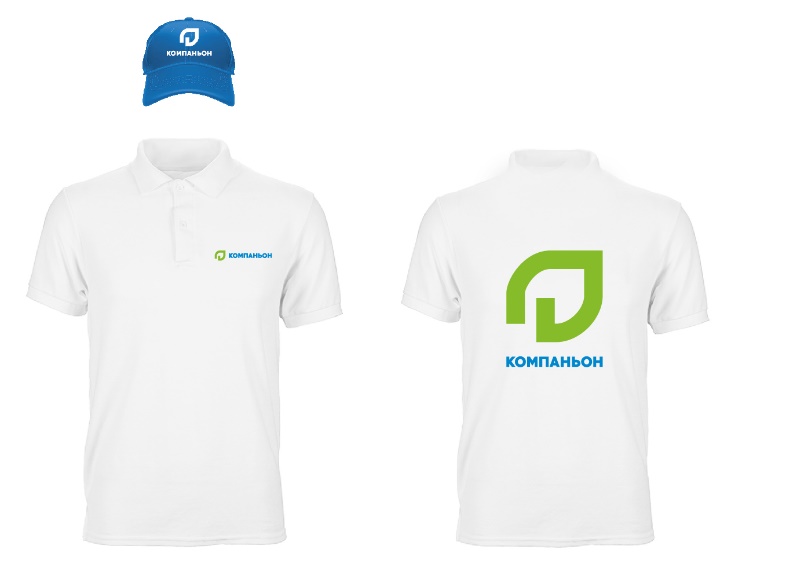 8Кепки1.Бейсболка синего цвета под корпоративный цвет, лого в один цвет 2. Бейсболка белого цвета, лого в два цвета16009РюкзакРюкзак 
Материал: оксфорд 
Нанесение: трансфер в 2 
цвет200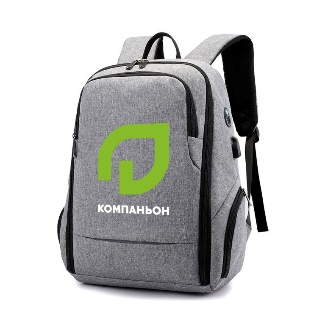 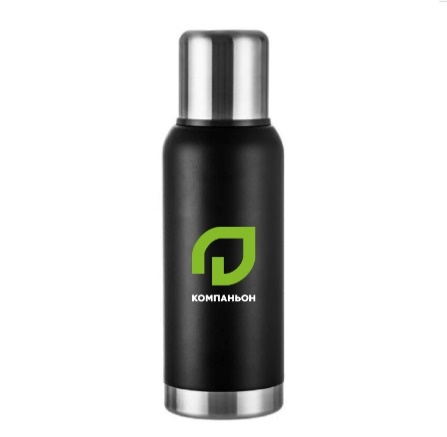 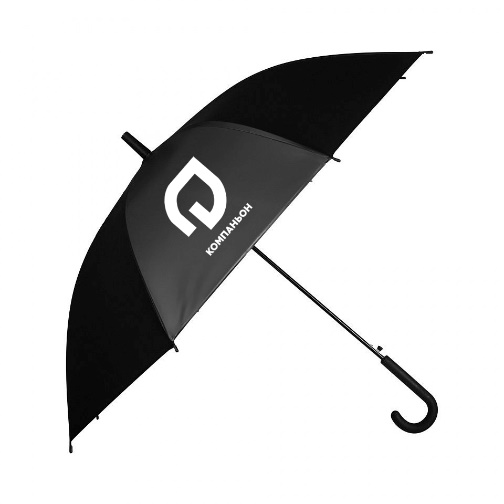 10ЗонтикЗонт с 
автоматическим 
открытием
Зонт из эпонжа 
плотностью 190Т с 
тростью и прутами из 
стекловолокна и ручкой с 
прорезиненным 
покрытием. Данный зонт 
снабжен системой защиты 
от ветра и автоматическим 
открытием.сение: текстильная 
печать в 1 цвета на 1 
секторе20011ТермосМатериал: нержавеющая 
сталь
Объем: 500мл или 1000 мл
нанесение: лазерная гравировка или шелкография в 1 или 
2 цвета 200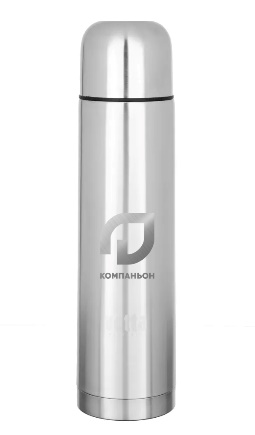 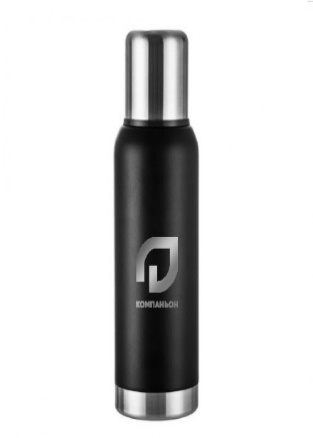 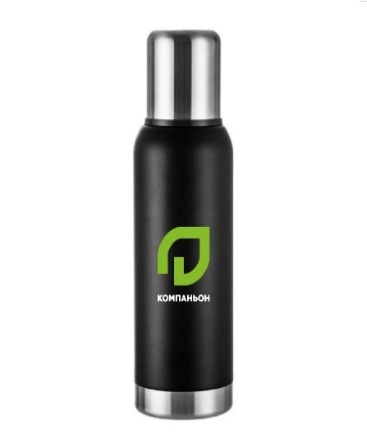 12Флажки на столы участников (Банк Компаньон, лого МП)1.Флаг настольный 12*21 см, флагшток Т-образный, металл, 2 флага, печать с двух сторон                       2. Флаг настольный, двухрожковый, 2 флага, печать с двух сторон          3. Флаг настольный, однорожковый,  печать с двух сторон               1500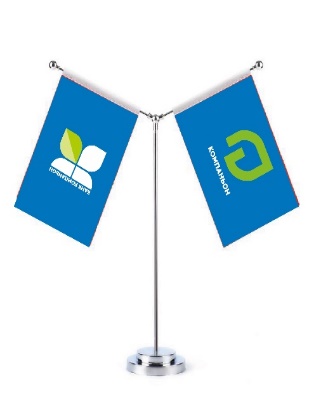 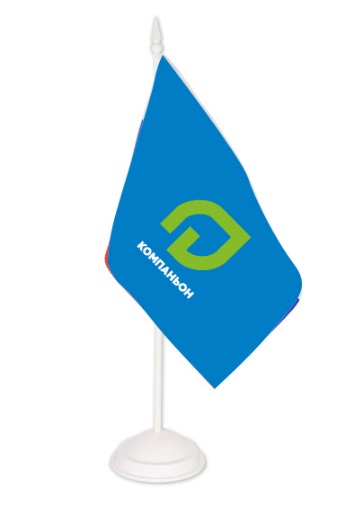 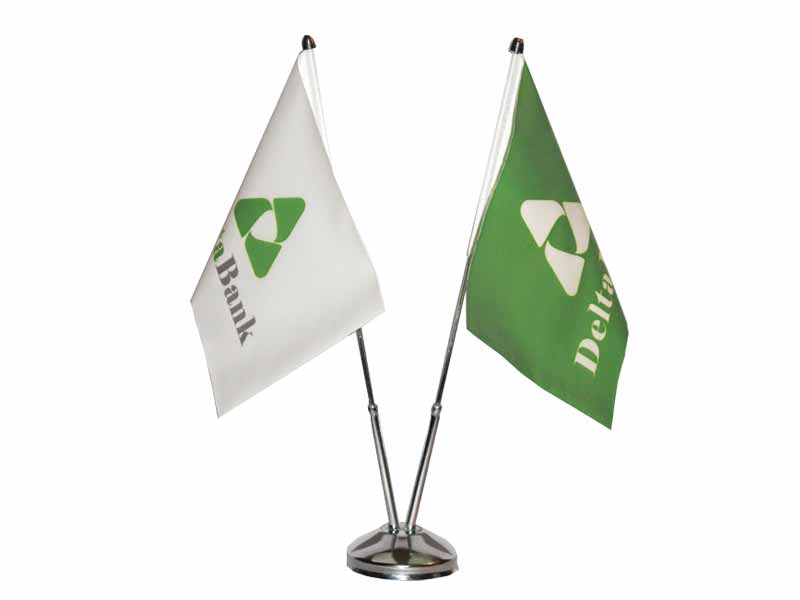 13Ручки с пружиной на кассы с лого  лого МПРучка на пружине
14 см.
Материал: пластик
Цвет подставки: под ваш 
фирменный цвет
Логотип: в 2 цвета5000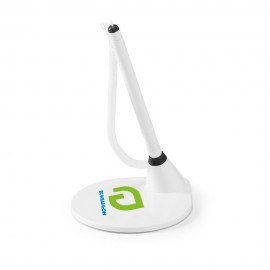 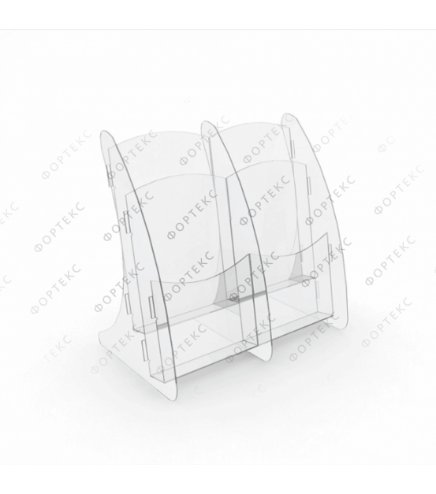 14Акриловая буклетница двухстороння3000